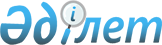 Об установлении публичного сервитутаПостановление акимата Келесского района Туркестанской области от 22 июля 2020 года № 159. Зарегистрировано Департаментом юстиции Туркестанской области 22 июля 2020 года № 5729
      В соответствии с подпунктом 5-1) статьи 17 и пунктом 4 статьи 69 Земельного кодекса Республики Казахстан от 20 июня 2003 года, подпунктом 10) пункта 1 статьи 31 Закона Республики Казахстан от 23 января 2001 года "О местном государственном управлении и самоуправлении в Республике Казахстан" акимат Келесского района ПОСТАНОВЛЯЕТ: 
      1. Установить публичный сервитут товариществу с ограниченной ответственностью "Vista Technology" на земельном участке общей площадью 0,18 гектара, расположенный на территории сельского округа Ушкин, сроком на 49 (сорок девять) лет без изъятия земельных участков у землепользователей и собственников земель для прокладки и эксплуатации волоконно-оптической линии связи "Переход границы Республики Казахстан-граница Республики Узбекистан" согласно приложению к настоящему постановлению.
      2. Товариществу с ограниченной ответственностью "Vista Technology" соблюдать требования законодательства Республики Казахстан при использовании земельного участка в целях прокладки и эксплуатации волоконно-оптической линии связи.
      3. Исключен постановлением акимата Келесского района Туркестанской области от 29.09.2022 № 275 (вводится в действие со дня его первого официального опубликования).


      4. Контроль за исполнением настоящего постановления оставляю за собой.
      5. Настоящее постановление вводится в действие по истечении десяти календарных дней после дня его первого официального опубликования. Площади земель для установления публичного сервитута товариществу с ограниченной ответственностью "VistaTechnology" для прокладки и эксплуатации волоконно-оптической линии связи "Переход границы Республики Казахстан-граница Республики Узбекистан"
      продолжение таблицы
					© 2012. РГП на ПХВ «Институт законодательства и правовой информации Республики Казахстан» Министерства юстиции Республики Казахстан
				
      Аким Келесского района

А. Жанбырбаев
Приложение к постановлению
акимата Келесского района
от 22 июля 2020 года № 159
№
Наименование землепользователей
площадь под действием публичного сервитута (гектар)
в том числе:
в том числе:
в том числе:
в том числе:
в том числе:
в том числе:
№
Наименование землепользователей
площадь под действием публичного сервитута (гектар)
земли сельскохозяйственного назначения
из них:
из них:
из них:
из них:
из них:
№
Наименование землепользователей
площадь под действием публичного сервитута (гектар)
земли сельскохозяйственного назначения
пашня 
в том числе:
много летние насаждения
сенокосы 
пастбища
№
Наименование землепользователей
площадь под действием публичного сервитута (гектар)
земли сельскохозяйственного назначения
пашня 
пашня орошаемая
много летние насаждения
сенокосы 
пастбища
1
2
3
4
5
6
7
8
9
1
сельский округ Ушкын
0,18
-
-
-
-
-
-
Всего
0,18
-
-
-
-
-
-
земли населенных пунктов
земли промышленности, транспорта, связи, для нужд космической деятельности, обороны, национальной безопасности и иного несельскохозяйственного назначения
земли особо охраняемых природных территорий, земли оздоровительного, рекреационного и историко-культурного назначения
земли лесного фонда
земли водного фонда
земли запаса
10
11
12
13
14
15
0,056
0,032
-
-
-
0,092
0,056
0,032
-
-
-
0,092